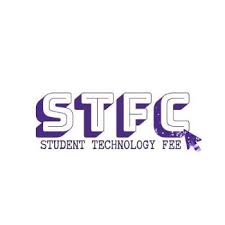 STFC MeetingMay 7th, 20211-3pmZoom Link:  https://washington.zoom.us/j/97834438964Phone:  +1 253 215 8782 US (Tacoma)Call to Order - 1:05 PM PSTRoll callOpen public forumAttendees - Patrick Pow, Forrest Tyree.Approval of agenda and previous minutesApproval of meeting agenda for today 5-0-0Fanny Castro joined the meetingApproval of Minutes from last week 6-0-0Review of bylaws and proceduresGoing through the bylaws for potential amendments.Siddharth Sheth joined the meetingPoint brought up where Robert’s rule should be only exercised during final voting.Fanny suggested to add more organization to proposals where staff that submitted the proposal can have a fair say for their proposal. Also, set fix dates when their proposals will be discussed so that they can be present in the meeting.There should be more engagement amongst the members. Clarification questions should be asked to clear any confusion.More transparency between the committee and students. The committee represents the student body. All the items added on campus via the STFC are not all visible thus not all students know where their STF fees are being used.Increase tri-campus interaction for the committee. This will allow for better collaboration and understanding of how the committees work on the different campuses.No amendments for the bylaws.Pass bylaws and proceduresApproval to vote move by Fanny second by Sarabjot 7-0-0AnnouncementsEnd of meeting - 2:50 PM PSTNamePresentAbsentAiden HeltXFanny CastroXLydia Abduli	XPaul Zuber-FantulinXRay LeeXSarabjot SinghXSiddarth A ShethXVanessa SunditaX